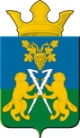 ДУМАНицинского сельского поселенияСлободо-Туринского муниципального районапятого созываРЕШЕНИЕ от 28 февраля 2023 г.                                                                            №44 -НПА                                                      с. НицинскоеО внесении изменений в Решение Думы Ницинского сельского поселения от 25.11.2022 г. №22-НПА «Об установлении и введении в действие налога на имущество физических лиц на территории Ницинского сельского поселения исходя из кадастровой стоимости объектов налогообложения на 2023 год»В целях приведения нормативных правовых актов в соответствие с действующим законодательством, руководствуясь экспертным заключением   от 06.02.2023 г. №62-ЭЗ по результатам правовой экспертизы Решения Думы Ницинского сельского поселения от 25.11.2022 г. №22-НПА «Об установлении и введении в действие налога на имущество физических лиц на территории Ницинского сельского поселения исходя из кадастровой стоимости объектов налогообложения на 2023 год», Уставом Ницинского сельского поселения, Дума Ницинского сельского поселенияРЕШИЛА:       1. Внести изменения в Решение Думы Ницинского сельского поселения от 25.11.2022 г. №22-НПА «Об установлении и введении в действие налога на имущество физических лиц на территории Ницинского сельского поселения исходя из кадастровой стоимости объектов налогообложения на 2023 год» следующие изменения:         1) в наименовании Решения слова «исходя из кадастровой стоимости объектов налогообложения» исключить;    2) в пункте 3 Решения слова «Действие налога на имущество физических лиц на территории Ницинского сельского поселения» заменить словами «Настоящее Решение».      2.    Настоящее Решение   опубликовать в печатном средстве массовой информации Думы и Администрации Ницинского сельского поселения «Информационный вестник Ницинского сельского поселения», разместить на официальном сайте Ницинского сельского поселения в информационно-телекоммуникационной сети Интернет (www.nicinskoe.ru).          3.  Контроль за исполнением решения возложить на постоянную комиссию по вопросам законодательства и местного самоуправления (С.Г.Костенков).Председатель ДумыНицинского сельского поселения:_____ И.В.ЗыряноваГлава Ницинского сельского поселения:_____ Т.А.Кузеванова